ПРОЕКТУКРАЇНА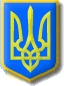 Нетішинська міська рада Хмельницької області Р І Ш Е Н Н Ядвадцять третьої сесії Нетішинської міської радиVІІ скликання14.02.2017					Нетішин				      № 23/____Про структуру і штат реєстраційного відділу виконавчого комітету Нетішинської міської ради Відповідно до статті 25, пункту 3 частини 4 статті 42, статті 54 Закону України «Про місцеве самоврядування в Україні», рішення двадцять третьої сесії Нетішинської міської ради від 14 лютого 2017 року № 23/_____ «Про утворення відділу реєстрації місця проживання виконавчого комітету Нетішинської міської ради», Нетішинська міська рада    в и р і ш и л а:1. Затвердити структуру і штат реєстраційного відділу виконавчого комітету Нетішинської міської ради згідно з додатком.2. Визнати таким, що втратило чинність, рішення дев’ятої сесії Нетішинської міської ради VІІ скликання від 22 квітня 2016 року № 9/372 «Про структуру і штат реєстраційного відділу виконавчого комітету Нетішинської міської ради».Міський голова									О.О.СупрунюкДодатокЗАТВЕРДЖЕНОрішенням двадцять третьої сесії Нетішинської міської ради VІІ скликання14.02.2017 № 23/______Структура і штатреєстраційного відділу виконавчого комітету Нетішинської міської ради№ п/пНазва посадикількість штатних одиниць1.Начальник реєстраційного відділу виконавчого комітету Нетішинської міської ради, державний реєстратор12.Спеціаліст 1 категорії, державний реєстратор реєстраційного відділу виконавчого комітету Нетішинської міської ради2УСЬОГО:3